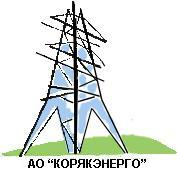 Документация запроса котировокна процедуру переторжкив электронной формеЗАКУПКА № 90 Лот № 1 «Поставка первичных средств пожаротушения, пожарного имущества и инвентаря для нужд АО "Корякэнерго"»в сфере «Охрана труда»В процедуре переторжки принимают участие только допущенные к процедуре Участники, из числа Участников, подавших заявки на закупочную процедуруЗаказчик:Акционерное общество «Корякэнерго»г. Петропавловск - Камчатский2018 г.Уважаемые господа!АО «Корякэнерго», далее – Заказчик, настоящим объявляет о проведении запроса котировок и приглашает юридических лиц, индивидуальных предпринимателей и физических лиц (далее — Поставщики), способных на законных основаниях поставлять требуемую продукцию, подавать свои заявки на участие в запросе котировок на поставку продукции в сфере «Охрана труда» для нужд АО «Корякэнерго»:Закупка № 90Лот № 1 «Поставка первичных средств пожаротушения, пожарного имущества и инвентаря для нужд АО «Корякэнерго»ОКВЭД2:  28.29.22ОКПД2:     28.29.22.110Вид закупочной процедуры: открытый запрос котировок в электронной форме.Заказчик:  АО «Корякэнерго»;Почтовый адрес: 683013, Камчатский край, г. Петропавловск-Камчатский, ул. Озерная, д.41Адрес электронной почты: zakupki@korenergo.ru Телефон/факс: (84152) приемная 46-28-46; Ответственный за проведение закупочной процедуры: (84152) 46-26-81 доб. 236; 8-961-960-99-55 – Мироненко Оксана Васильевна – начальник отдела организации закупок Технические вопросы:  (84152)   46-28-98 доб. 240 Жернаков Александр Прокопьевич – начальник службы охраны труда. 4.	Заявки на переторжку должны содержать ценовое предложение, ниже подданного ранее этим же Участником. Заявка Участника запроса котировок по повышению цены не рассматривается, такой Участник считается не участвовавшим в переторжке.5.	Участники, допущенные к переторжке, и не желающие менять свое ценовое предложение могут не подавать заявку на участие в переторжке. Оценка их заявок будет проводится  согласно заявкам, подданным на участие в запросе котировок.6.	Заявка должна быть подана на русском языке и оформлена по форме согласно приложению 1 к документации на процедуру переторжки, и быть действительной не менее чем 90 календарных дней со дня, следующего за днем окончания приема заявок на участие в запросе котировок. Заявка должна быть подписана лицом, имеющим право в соответствии с законодательством Российской Федерации действовать от лица Участника без доверенности или надлежащим образом уполномоченным им лицом на основании доверенности. Заявка должна быть также скреплена печатью Участника.7.	Участник имеет право подать только одну отдельную заявку на каждый лот, по которому объявлена процедура переторжки. В случае подачи Участником нескольких заявок все они будут отклонены без рассмотрения по существу. Подробное описание закупаемого товара и условий договора содержится в Приложении 1 (Техническое задание) и Приложении 2 (Проект договора) к документации запроса котировок.8.	Цена, предложенная Участником, должна быть выражена в российских рублях в текущих ценах с учетом НДС и сопутствующих расходов. Если Участник освобожден налоговыми органами от ведения учета и уплаты НДС, то предлагаемая цена должна быть указана за минусом 18 % НДС.9.	Место проведения процедуры переторжки (вскрытия заявок на переторжку), подведения итогов – г. Петропавловск-Камчатский, ул. Озерная, д. 4110.	Дата и время процедуры переторжки (вскрытия заявок на переторжку) – «14» марта 2018 года в 10 часов 00 минут по камчатскому времени11.	Дата и ориентировочное время подведения итогов –  «16» марта 2018 года в 10 часов 00 минут по камчатскому времени.12.	Обеспечение заявки: не требуется.13.	Не допускается подача заявок на отдельные позиции или часть объема по какой-либо из позиций товара, указанных в документации.14.	Заказчик вправе отказаться от проведения запроса котировок на любом из этапов, не неся при этом никакой материальной ответственности перед Участниками.15.	Документация предоставляется без взимания платы со дня размещения в сети интернет:в Единой информационной системе www.zakupki.gov.ru (ЕИС) по правилам работы и по регламентам ЕИС;-  на Официальном сайте Заказчика www.korenergo.ru (раздел «Закупки» – «Сведения о закупках») простым скачиванием;- на электронной торговой площадке (ЭТП) www.roseltorg.ru) по правилам работы и по регламентам ЭТП;- отправляется на электронный адрес Участника при отправлении электронного запроса по адресу Заказчика, указанного в п. 3;- при личной явке представителей Участника по местонахождению Заказчика, указанного в п.3. 16.	К заявке Участника, оформленной согласно Приложению 1 к документации запроса котировок,  должны быть приложены: - проект договора поставки и спецификации согласно приложению 3 документации запроса котировок, заполненный со стороны Участника, согласно нового ценового предложения.17.	Участник закупки, подавший заявку на процедуру переторжки по запросу котировок, вправе изменить заявку на процедуру переторжки по запросу котировок в любое время до проведения процедуры переторжки (вскрытия заявок на переторжку), указанного в п. 11.18.	Участник закупки, подавший заявку на процедуру переторжки по запросу котировок, вправе отозвать заявку в любое время до проведения процедуры вскрытия конвертов с заявками на процедуру переторжки по запросу котировок. В этом случае к оценке будет приниматься первоначальное предложение Участника.19.	В случае проведения запроса котировок в электронной форме, заявка на переторжку подается согласно регламентам ЭТП.20.	Остальные пункты документации запроса котировок остаются без изменений.Приложение 1к документации запроса котировок(переторжка)от «06» марта 2018 г.ТЕХНИЧЕСКОЕ ЗАДАНИЕна первичных средств пожаротушения, пожарного имущества и инвентаряТабл.11. Общие требования:1.1 Товар должен быть новым и ранее не использованным.1.2 Товар должен быть поставлен в полном объеме без исключений.1.3 Товар должен соответствовать российским стандартам, ГОСТам (указанным в табл. 1), техническим условиям и подтверждаться сертификатом качества изготовителя или техническим паспортом.1.4 Товар должен быть расфасован, упакован и промаркирован. Каждая упаковка (мешок, коробка, барабан, моток, бухта, паллет, обрешетка и т.п.) должны строго в обязательном порядке иметь нестирающуюся, защищенную от низких температур и внешних погодных воздействий и плотно приклеенную маркировку формата А4  с надписью, согласно Спецификациям к договору поставки.1.5 Упаковка должна предохранять от внешних повреждений и быть приспособлена для транспортирования водным, автомобильным и железнодорожным транспортом в соответствии с нормативно-технической документацией, утвержденной в установленном порядке, для данного вида транспорта.1.6. На товар должны быть представлены технические паспорта и инструкции по эксплуатации.1.7. Аналоги не предусматриваются, необходима поставка оборудования указанных технических характеристик, т.к. оно используется для замены вышедшего из строя. 1.8. Срок гарантии: поставщик предоставляет гарантию на всё поставленное имущество, которая составляет 12 месяцев с момента подписания товарной накладной.2. Условия поставки:2.1. Место поставки: на склад Заказчика по адресу г. Петропавловск-Камчатский ул. Озерная д. 412.2. Срок поставки: до 31 мая 2018 года2.3 В цену Товара должны быть включены все расходы, связанные с доставкой товара до места поставки, а также стоимость всех работ по упаковке товара для перевозки водным/авто транспортом и иные расходы Поставщика.3. Условия оплаты: согласно проекту договора.Приложение 2к документации запроса котировок(переторжка)от «06» марта 2018 г.Форма 1.на бланке УчастникаЗАЯВКА УЧАСТНИКА НА ПРОЦЕДУРУ ПЕРЕТОРЖКИУважаемые господа!Участник _______________________________________________________________________(наименование, юр. адрес)изучив документацию на переторжку по запросу котировок на Закупку № 90 Лот № 1  «_______________________________________» от «___» __________ 2018 г., предлагаем поставку товара по следующим ценам:В цену товара включены все налоги и обязательные платежи, все скидки, а также следующие сопутствующие услуги: транспортные расходы _______, __ рублей, и т.д. [приводится перечень и характеристики сопутствующих работ (услуг)].Остальные условия заявки на участие в запросе котировок остаются без изменений.К настоящей заявке прикладываются следующие документы: - проект договора поставки и спецификации согласно приложению 2 документации запроса котировок, заполненный со стороны Участника, согласно нового ценового предложения. С уважением,Приложение 3к документации запроса котировокс изменениямиот «28» февраля 2018 г.ПРОЕКТ ДОГОВОРАДОГОВОР ПОСТАВКИ №________материалов_______________________________, именуемое в дальнейшем «Поставщик», в лице ____________________________________, действующего на основании ________________, с одной стороны,и АО «Корякэнерго», именуемое в дальнейшем «Покупатель», в лице генерального директора Кулинича Сергея Анатольевича, действующего на основании Устава, с другой стороны, и совместно именуемые «Стороны», заключили настоящий договор о нижеследующем:1. ПРЕДМЕТ ДОГОВОРА1.1.	Поставщик по заданию Покупателя обязуется поставить и передать  первичные средства пожаротушения, пожарное имущество и инвентарь (далее по тексту – Товар) Покупателю, в порядке и на условиях, предусмотренных настоящим Договором.1.2.	Покупатель обязуется принять и оплатить поставленный (переданный) Товар в порядке и на условиях, предусмотренных настоящим Договором.1.3.	Товар, поставляемый в рамках предмета настоящего Договора, его наименование, цена, комплектация, количество (объем) и срок поставки определяются в Спецификациях на товар (Приложение 1 к договору).1.4. -	Товар должен соответствовать техническим характеристикам, указанным в Приложении 2 к договору.1.5.	Право собственности на Товар, а также все риски его повреждения и утраты, переходят от Поставщика к Покупателю со дня его принятия Покупателем в пункте назначения, указанном в Спецификации, и подписания документов о принятии Товара (товарных накладных).2.	ЦЕНА ДОГОВОРА И УСЛОВИЯ ОПЛАТЫ ТОВАРА2.1.	Общая стоимость Товара по настоящему договору составляет ____________________,__рублей (_______________________ рублей ___копеек), в том числе НДС 18 % _____________,__рублей (или НДС не облагается (упрощенная система налогообложения))2.2.	Общая стоимость Товара включает в себя стоимость поставляемого Товара, все затраты, издержки связанные с его доставкой в пункт назначения, указанный в Спецификации (Приложение 1), и иные расходы Поставщика, связанные с исполнением настоящего Договора.2.3.	Оплата Товара по настоящему Договору производится Покупателем по безналичному расчету путем перечисления денежных средств на счет Поставщика платежными поручениями в следующем порядке: 2.3.1.	Покупатель оплачивает 100 % от общей стоимости Товара, предусмотренной в п. 2.1 настоящего Договора, на основании выставленного счета в течение 60 (шестидесяти) рабочих дней с даты подписания товарных накладных, при фактическом получении Товара в полном объеме в месте поставки, согласно Спецификациям.Для субъектов малого и среднего предпринимательства:2.3.1.	Покупатель оплачивает 100 % от общей стоимости Товара, предусмотренной в п. 2.1 настоящего Договора, на основании выставленного счета в течение 30 (тридцати) календарных дней с даты подписания товарных накладных, при фактическом получении Товара в полном объеме в месте поставки, согласно Спецификациям.2.4.	Датой оплаты считается дата поступления денежных средств на счет Поставщика.3.УСЛОВИЯ ПОСТАВКИ3.1.	Товар должен быть поставлен в ассортименте (наименовании), в объеме (количестве), в сроки и место поставки, указанные в Спецификациях (Приложение 1) и с характеристиками, указанными в Приложении 2 к договору. 3.2.	Поставщик обязуется упаковать Товар согласно требованиям, указанным в Спецификациях (Приложение 1).3.3.	В случае отправки Товара в место поставки транспортными компаниями, Поставщик обязан передать Покупателю копии транспортных накладных подтверждающих передачу Товара в течение 5-ти дней с момента отгрузки Товара транспортной компании на электронный адрес: omts@korenergo.ru.3.4.	По итогам поставки Поставщик обязан предоставить Покупателю на каждую Спецификацию отдельную счет-фактуру и накладную ТОРГ-12 с указанием номера Договора и номера Спецификации.3.5	Не позднее 5-ти календарных дней с даты получения Товара Покупателем, в месте поставки, Поставщик обязан передать Покупателю оригиналы первичных бухгалтерских документов, необходимых для корректного учета приобретаемого товара и совершения операций с ним. 3.6.	Поставка должна осуществляться единой партией. Дробление объема поставки на несколько партий не допустимо, за исключением случаев, когда это согласовано Сторонами. 4.	РАЗРЕШЕНИЕ СПОРОВ4.1.	Стороны обязуются решать споры, вытекающие из настоящего Договора, путем переговоров. До предъявления иска в связи с просрочкой поставки Товара, с ненадлежащим количеством и/или качеством Товара обязательно предъявление претензии. Срок ответа на претензию - две недели от даты ее получения.4.2.	В случае невозможности разрешения разногласий путем переговоров, они подлежат рассмотрению в Арбитражном суде Камчатского края.5.	ОТВЕТСТВЕННОСТЬ СТОРОН5.1.	За просрочку сроков поставки Товара, Покупатель вправе требовать от Поставщика оплаты пени в размере 1/300 ставки рефинансирования Банка России за каждый день просрочки. Проценты начисляются на стоимость Товара, поставка которого просрочена.5.2.	В случае несвоевременной оплаты поставленного Товара Поставщик вправе требовать от Покупателя оплаты пени в размере 1/300 ставки рефинансирования Банка России за каждый день просрочки. Проценты начисляются на стоимость поставленного, но неоплаченного Товара.6. КАЧЕСТВО ТОВАРА, ГАРАНТИИ И ПОРЯДОК ПРИЕМКИ6.1.	Отгрузка Товара по настоящему Договору сопровождается предоставлением соответствующих паспортов, копий сертификатов изготовителей и других документов подтверждающих качество Товара и его соответствие ТУ, ГОСТ, предусмотренных законодательством РФ. При отсутствии соответствующих документов Покупатель имеет право приостановить приемку Товара до предоставления всего пакета документов.6.2.	Товар должен отвечать требованиям качества, безопасности жизни и здоровья, а также иным требованиям сертификации, безопасности (санитарным нормам и правилам, государственным стандартам и т.п.), лицензирования, если такие требования предъявляются действующим законодательством Российской Федерации или настоящим Договором. 6.3.	Товар должен иметь необходимые маркировки, наклейки и пломбы, если такие требования, предъявляются действующим законодательством Российской Федерации.6.4.	Товар должен быть поставлен в упаковке (таре), обеспечивающей защиту Товаров от его повреждения или порчи во время транспортировки и хранения в условиях Крайнего Севера согласно ГОСТ 15846-2002 или согласованных обеими сторонами карт упаковки груза. При передаче Товара в упаковке (таре) не обеспечивающей возможность его хранения, Покупатель вправе отказаться от его принятия и от оплаты Товара, а если Товар был оплачен, потребовать возврата уплаченной денежной суммы. 6.5.	Порядок приемки Товара по количеству и качеству регулируется Инструкциями Госарбитража СССР № П-6 и П-7, при этом вызов представителя Поставщика для составления акта о недостатках товара является обязательным. Акты о приемке Товара по количеству и качеству, составленные без участия представителя Поставщика, считаются недействительными, за исключением случаев неявки представителя Поставщика по вызову, либо получения Покупателем согласия Поставщика на приемку Товара в отсутствие его представителя. Односторонняя приемка Товара в любом случае не допускается.6.6.	Товар, несоответствующий требованиям настоящего Договора, в том числе некачественный (бракованный), подлежит замене на товар с аналогичными характеристиками. Замена Товара осуществляется Поставщиком без изменения цены единичной расценки Товара, в течение 14 (четырнадцати) календарных дней с момента обнаружения недостатков Товара.6.7.	Товар обеспечивается гарантией в течение 12 месяцев с момента её получения Покупателем. Во время гарантийного периода, в случае выявления недостатков Товара по вине завода-изготовителя, Поставщик обязан устранить неисправность за свой счет. Претензии (в письменном виде) по количеству и качеству полученного  Товара принимаются в соответствии с Инструкцией Госарбитража СССР по количеству № П-6 от 15.06.1965 и Инструкцией Госарбитража СССР по качеству № П-7 от 25.04.1966, в части не Противоречащей Гражданскому кодексу Российской Федерации.7. ФОРС-МАЖОРНЫЕ ОБСТОЯТЕЛЬСТВА7.1.	Стороны освобождаются от ответственности за частичное или полное неисполнение своих обязательств по Договору, если такое неисполнение явилось следствием обстоятельств непреодолимой силы, т. е. следствием непредвиденных и непредотвратимых событий чрезвычайного характера. Наличие событий чрезвычайного характера подтверждается документами, выданным соответствующей палатой или другим компетентным органом и является достаточным подтверждением наличия и продолжительности действия непреодолимой силы.7.2.	Сторона, которая не исполняет своего обязательства, должна дать извещение другой Стороне о препятствии и влиянии обстоятельств непреодолимой силы на исполнение обязательств по Договору.7.3.	Сторона, для которой наступили обстоятельства непреодолимой силы не позднее 3-х (трех) рабочих дней, после наступления таких обстоятельств, в письменной форме информирует другую Сторону об их наступлении и последствиях (с обратным уведомлением о получении сообщения), и принимает все возможные меры с целью максимально ограничить отрицательные последствия, вызванные указанными форс-мажорными обстоятельствами. Сторона, для которой возникли форс-мажорные обстоятельства, должна также не позднее 3-х (трех) рабочих дней, известить в письменной форме другую Сторону о прекращении этих обстоятельств.8. ПРОЧИЕ УСЛОВИЯ8.1.	Настоящий Договор вступает в силу со дня его подписания обеими Сторонами и действует до полного исполнения ими своих обязательств.8.2.	Договор составлен в двух экземплярах, имеющих одинаковую юридическую силу, по одному для каждой из Сторон.8.3.	Покупатель, при получении Договора обязан заполнить отгрузочные и платежные реквизиты, а также не позднее 10-ти дней выслать один экземпляр оформленного Договора Поставщику. Документы, переданные по факсу, должны сопровождаться обязательной досылкой оригиналов по почте и имеют юридическую силу до момента получения оригиналов по почте.8.4.	С момента заключения настоящего Договора вся предыдущая переписка и договоренности Сторон, касающиеся предмета настоящего Договора, теряют силу.8.5.	Все изменения и дополнения к Договору, а также его расторжение считаются действительными при условии, если они совершены в письменной форме и подписаны обеими Сторонами.8.6.	Все дополнительные соглашения, акты и иные приложения к Договору, подписываемые Сторонами при исполнении настоящего Договора, являются его неотъемлемой частью.8.7.	По всем вопросам, не предусмотренным Договором, Стороны руководствуются действующим законодательством РФ.9. АДРЕСА И БАНКОВСКИЕ РЕКВИЗИТЫ СТОРОНПриложение 1 к договору поставкиот «__» _______ 2018 г. № _________СПЕЦИФИКАЦИЯ 1На поставку первичных средств пожаротушения, пожарного имущества и инвентаря для АУП  г. Петропавловск-Камчатский1. Общая сумма за товар: _________,__ рублей (___________________ рублей___ копеек), в т.ч. НДС _________ рублей. (или НДС не облагается (упрощенная система налогообложения))2. Условия  и место поставки: доставка товара в упакованном и маркированном виде на склад Покупателя по адресу г. Петропавловск-Камчатский ул. Озерная д. 41.3. Упаковка: Товар поставляется в упаковках, предохраняющих от внешних повреждений и приспособленных для транспортирования водным, автомобильным и железнодорожным транспортом, в соответствии с нормативно-технической документацией, утвержденной в установленном порядке, для данного вида транспорта. Каждая отдельная упаковка (мешок, коробка, барабан, моток, бухта, паллет, обрешетка и т.п.) должны в обязательном порядке иметь нестирающуюся, защищенную от низких температур и внешних погодных воздействий и плотно приклеенную маркировку формата А4 с надписью:Пожарный инвентарь АУП Корякэнерго.4. Срок поставки: до 31 мая  2018 года.5. Комплектация: На товар должны быть представлены технические паспорта и инструкции по эксплуатации.СПЕЦИФИКАЦИЯ 2На поставку первичных средств пожаротушения, пожарного имущества и инвентаря для с. Ачайваям Олюторского района-Камчатского края1. Общая сумма за товар: _________,__ рублей (___________________ рублей___ копеек), в т.ч. НДС _________ рублей. (или НДС не облагается (упрощенная система налогообложения))2. Условия  и место поставки: доставка товара в упакованном и маркированном виде на склад Покупателя по адресу г. Петропавловск-Камчатский ул. Озерная д. 41.3. Упаковка: Товар поставляется в упаковках, предохраняющих от внешних повреждений и приспособленных для транспортирования водным, автомобильным и железнодорожным транспортом, в соответствии с нормативно-технической документацией, утвержденной в установленном порядке, для данного вида транспорта. Каждая отдельная упаковка (мешок, коробка, барабан, моток, бухта, паллет, обрешетка и т.п.) должны в обязательном порядке иметь нестирающуюся, защищенную от низких температур и внешних погодных воздействий и плотно приклеенную маркировку формата А4 с надписью:Пожарный инвентарь с. Ачайваям Корякэнерго.4. Срок поставки: до 31 мая  2018 года.5. Комплектация: На товар должны быть представлены технические паспорта и инструкции по эксплуатации.СПЕЦИФИКАЦИЯ 3На поставку первичных средств пожаротушения, пожарного имущества и инвентаря для с. Апука Олюторского района-Камчатского края1. Общая сумма за товар: _________,__ рублей (___________________ рублей___ копеек), в т.ч. НДС _________ рублей. (или НДС не облагается (упрощенная система налогообложения))2. Условия  и место поставки: доставка товара в упакованном и маркированном виде на склад Покупателя по адресу г. Петропавловск-Камчатский ул. Озерная д. 41.3. Упаковка: Товар поставляется в упаковках, предохраняющих от внешних повреждений и приспособленных для транспортирования водным, автомобильным и железнодорожным транспортом, в соответствии с нормативно-технической документацией, утвержденной в установленном порядке, для данного вида транспорта. Каждая отдельная упаковка (мешок, коробка, барабан, моток, бухта, паллет, обрешетка и т.п.) должны в обязательном порядке иметь нестирающуюся, защищенную от низких температур и внешних погодных воздействий и плотно приклеенную маркировку формата А4 с надписью:Пожарный инвентарь с. Апука Корякэнерго.4. Срок поставки: до 31 мая  2018 года.5. Комплектация: На товар должны быть представлены технические паспорта и инструкции по эксплуатации.СПЕЦИФИКАЦИЯ 4На поставку первичных средств пожаротушения, пожарного имущества и инвентаря для с. Пахачи Олюторского района-Камчатского края1. Общая сумма за товар: _________,__ рублей (___________________ рублей___ копеек), в т.ч. НДС _________ рублей. (или НДС не облагается (упрощенная система налогообложения))2. Условия  и место поставки: доставка товара в упакованном и маркированном виде на склад Покупателя по адресу г. Петропавловск-Камчатский ул. Озерная д. 41.3. Упаковка: Товар поставляется в упаковках, предохраняющих от внешних повреждений и приспособленных для транспортирования водным, автомобильным и железнодорожным транспортом, в соответствии с нормативно-технической документацией, утвержденной в установленном порядке, для данного вида транспорта. Каждая отдельная упаковка (мешок, коробка, барабан, моток, бухта, паллет, обрешетка и т.п.) должны в обязательном порядке иметь нестирающуюся, защищенную от низких температур и внешних погодных воздействий и плотно приклеенную маркировку формата А4 с надписью:Пожарный инвентарь с. Пахачи Корякэнерго.4. Срок поставки: до 31 мая  2018 года.5. Комплектация: На товар должны быть представлены технические паспорта и инструкции по эксплуатации.СПЕЦИФИКАЦИЯ 5На поставку первичных средств пожаротушения, пожарного имущества и инвентаря для с. Средние Пахачи Олюторского района-Камчатского края1. Общая сумма за товар: _________,__ рублей (___________________ рублей___ копеек), в т.ч. НДС _________ рублей. (или НДС не облагается (упрощенная система налогообложения))2. Условия  и место поставки: доставка товара в упакованном и маркированном виде на склад Покупателя по адресу г. Петропавловск-Камчатский ул. Озерная д. 41.3. Упаковка: Товар поставляется в упаковках, предохраняющих от внешних повреждений и приспособленных для транспортирования водным, автомобильным и железнодорожным транспортом, в соответствии с нормативно-технической документацией, утвержденной в установленном порядке, для данного вида транспорта. Каждая отдельная упаковка (мешок, коробка, барабан, моток, бухта, паллет, обрешетка и т.п.) должны в обязательном порядке иметь нестирающуюся, защищенную от низких температур и внешних погодных воздействий и плотно приклеенную маркировку формата А4 с надписью:Пожарный инвентарь с. Ср. Пахачи Корякэнерго.4. Срок поставки: до 31 мая  2018 года.5. Комплектация: На товар должны быть представлены технические паспорта и инструкции по эксплуатации.СПЕЦИФИКАЦИЯ 6На поставку первичных средств пожаротушения, пожарного имущества и инвентаря для с. Вывенка Олюторского района-Камчатского края1. Общая сумма за товар: _________,__ рублей (___________________ рублей___ копеек), в т.ч. НДС _________ рублей. (или НДС не облагается (упрощенная система налогообложения))2. Условия  и место поставки: доставка товара в упакованном и маркированном виде на склад Покупателя по адресу г. Петропавловск-Камчатский ул. Озерная д. 41.3. Упаковка: Товар поставляется в упаковках, предохраняющих от внешних повреждений и приспособленных для транспортирования водным, автомобильным и железнодорожным транспортом, в соответствии с нормативно-технической документацией, утвержденной в установленном порядке, для данного вида транспорта. Каждая отдельная упаковка (мешок, коробка, барабан, моток, бухта, паллет, обрешетка и т.п.) должны в обязательном порядке иметь нестирающуюся, защищенную от низких температур и внешних погодных воздействий и плотно приклеенную маркировку формата А4 с надписью:Пожарный инвентарь с. Вывенка Корякэнерго.4. Срок поставки: до 31 мая  2018 года.5. Комплектация: На товар должны быть представлены технические паспорта и инструкции по эксплуатации.СПЕЦИФИКАЦИЯ 7На поставку первичных средств пожаротушения, пожарного имущества и инвентаря для с. Хаилино Олюторского района-Камчатского края1. Общая сумма за товар: _________,__ рублей (___________________ рублей___ копеек), в т.ч. НДС _________ рублей. (или НДС не облагается (упрощенная система налогообложения))2. Условия  и место поставки: доставка товара в упакованном и маркированном виде на склад Покупателя по адресу г. Петропавловск-Камчатский ул. Озерная д. 41.3. Упаковка: Товар поставляется в упаковках, предохраняющих от внешних повреждений и приспособленных для транспортирования водным, автомобильным и железнодорожным транспортом, в соответствии с нормативно-технической документацией, утвержденной в установленном порядке, для данного вида транспорта. Каждая отдельная упаковка (мешок, коробка, барабан, моток, бухта, паллет, обрешетка и т.п.) должны в обязательном порядке иметь нестирающуюся, защищенную от низких температур и внешних погодных воздействий и плотно приклеенную маркировку формата А4 с надписью:Пожарный инвентарь с. Хаилино Корякэнерго.4. Срок поставки: до 31 мая  2018 года.5. Комплектация: На товар должны быть представлены технические паспорта и инструкции по эксплуатации.СПЕЦИФИКАЦИЯ 8На поставку первичных средств пожаротушения, пожарного имущества и инвентаря для с. Тиличики Олюторского района-Камчатского края1. Общая сумма за товар: _________,__ рублей (___________________ рублей___ копеек), в т.ч. НДС _________ рублей. (или НДС не облагается (упрощенная система налогообложения))2. Условия  и место поставки: доставка товара в упакованном и маркированном виде на склад Покупателя по адресу г. Петропавловск-Камчатский ул. Озерная д. 41.3. Упаковка: Товар поставляется в упаковках, предохраняющих от внешних повреждений и приспособленных для транспортирования водным, автомобильным и железнодорожным транспортом, в соответствии с нормативно-технической документацией, утвержденной в установленном порядке, для данного вида транспорта. Каждая отдельная упаковка (мешок, коробка, барабан, моток, бухта, паллет, обрешетка и т.п.) должны в обязательном порядке иметь нестирающуюся, защищенную от низких температур и внешних погодных воздействий и плотно приклеенную маркировку формата А4 с надписью:Пожарный инвентарь с. Тиличики Корякэнерго.4. Срок поставки: до 31 мая  2018 года.5. Комплектация: На товар должны быть представлены технические паспорта и инструкции по эксплуатации.СПЕЦИФИКАЦИЯ 9На поставку первичных средств пожаротушения, пожарного имущества и инвентаря для с. Корф Олюторского района-Камчатского края1. Общая сумма за товар: _________,__ рублей (___________________ рублей___ копеек), в т.ч. НДС _________ рублей. (или НДС не облагается (упрощенная система налогообложения))2. Условия  и место поставки: доставка товара в упакованном и маркированном виде на склад Покупателя по адресу г. Петропавловск-Камчатский ул. Озерная д. 41.3. Упаковка: Товар поставляется в упаковках, предохраняющих от внешних повреждений и приспособленных для транспортирования водным, автомобильным и железнодорожным транспортом, в соответствии с нормативно-технической документацией, утвержденной в установленном порядке, для данного вида транспорта. Каждая отдельная упаковка (мешок, коробка, барабан, моток, бухта, паллет, обрешетка и т.п.) должны в обязательном порядке иметь нестирающуюся, защищенную от низких температур и внешних погодных воздействий и плотно приклеенную маркировку формата А4 с надписью:Пожарный инвентарь с. Корф Корякэнерго.4. Срок поставки: до 31 мая  2018 года.5. Комплектация: На товар должны быть представлены технические паспорта и инструкции по эксплуатации.СПЕЦИФИКАЦИЯ 10На поставку первичных средств пожаротушения, пожарного имущества и инвентаря для с. Тымлат Карагинского района-Камчатского края1. Общая сумма за товар: _________,__ рублей (___________________ рублей___ копеек), в т.ч. НДС _________ рублей. (или НДС не облагается (упрощенная система налогообложения))2. Условия  и место поставки: доставка товара в упакованном и маркированном виде на склад Покупателя по адресу г. Петропавловск-Камчатский ул. Озерная д. 41.3. Упаковка: Товар поставляется в упаковках, предохраняющих от внешних повреждений и приспособленных для транспортирования водным, автомобильным и железнодорожным транспортом, в соответствии с нормативно-технической документацией, утвержденной в установленном порядке, для данного вида транспорта. Каждая отдельная упаковка (мешок, коробка, барабан, моток, бухта, паллет, обрешетка и т.п.) должны в обязательном порядке иметь нестирающуюся, защищенную от низких температур и внешних погодных воздействий и плотно приклеенную маркировку формата А4 с надписью:Пожарный инвентарь с. Тымлат Корякэнерго.4. Срок поставки: до 31 мая  2018 года.5. Комплектация: На товар должны быть представлены технические паспорта и инструкции по эксплуатации.СПЕЦИФИКАЦИЯ 11На поставку первичных средств пожаротушения, пожарного имущества и инвентаря для с. Ильпырское Карагинского района-Камчатского края1. Общая сумма за товар: _________,__ рублей (___________________ рублей___ копеек), в т.ч. НДС _________ рублей. (или НДС не облагается (упрощенная система налогообложения))2. Условия  и место поставки: доставка товара в упакованном и маркированном виде на склад Покупателя по адресу г. Петропавловск-Камчатский ул. Озерная д. 41.3. Упаковка: Товар поставляется в упаковках, предохраняющих от внешних повреждений и приспособленных для транспортирования водным, автомобильным и железнодорожным транспортом, в соответствии с нормативно-технической документацией, утвержденной в установленном порядке, для данного вида транспорта. Каждая отдельная упаковка (мешок, коробка, барабан, моток, бухта, паллет, обрешетка и т.п.) должны в обязательном порядке иметь нестирающуюся, защищенную от низких температур и внешних погодных воздействий и плотно приклеенную маркировку формата А4 с надписью:Пожарный инвентарь с. Ильпырское Корякэнерго.4. Срок поставки: до 31 мая  2018 года.5. Комплектация: На товар должны быть представлены технические паспорта и инструкции по эксплуатации.СПЕЦИФИКАЦИЯ 12На поставку первичных средств пожаротушения, пожарного имущества и инвентаря для с. Ковран Тигильского района-Камчатского края1. Общая сумма за товар: _________,__ рублей (___________________ рублей___ копеек), в т.ч. НДС _________ рублей. (или НДС не облагается (упрощенная система налогообложения))2. Условия  и место поставки: доставка товара в упакованном и маркированном виде на склад Покупателя по адресу г. Петропавловск-Камчатский ул. Озерная д. 41.3. Упаковка: Товар поставляется в упаковках, предохраняющих от внешних повреждений и приспособленных для транспортирования водным, автомобильным и железнодорожным транспортом, в соответствии с нормативно-технической документацией, утвержденной в установленном порядке, для данного вида транспорта. Каждая отдельная упаковка (мешок, коробка, барабан, моток, бухта, паллет, обрешетка и т.п.) должны в обязательном порядке иметь нестирающуюся, защищенную от низких температур и внешних погодных воздействий и плотно приклеенную маркировку формата А4 с надписью:Пожарный инвентарь с. Ковран Корякэнерго.4. Срок поставки: до 31 мая  2018 года.5. Комплектация: На товар должны быть представлены технические паспорта и инструкции по эксплуатации.СПЕЦИФИКАЦИЯ 13На поставку первичных средств пожаротушения, пожарного имущества и инвентаря для с. Хайрюзово Тигильского района-Камчатского края1. Общая сумма за товар: _________,__ рублей (___________________ рублей___ копеек), в т.ч. НДС _________ рублей. (или НДС не облагается (упрощенная система налогообложения))2. Условия  и место поставки: доставка товара в упакованном и маркированном виде на склад Покупателя по адресу г. Петропавловск-Камчатский ул. Озерная д. 41.3. Упаковка: Товар поставляется в упаковках, предохраняющих от внешних повреждений и приспособленных для транспортирования водным, автомобильным и железнодорожным транспортом, в соответствии с нормативно-технической документацией, утвержденной в установленном порядке, для данного вида транспорта. Каждая отдельная упаковка (мешок, коробка, барабан, моток, бухта, паллет, обрешетка и т.п.) должны в обязательном порядке иметь нестирающуюся, защищенную от низких температур и внешних погодных воздействий и плотно приклеенную маркировку формата А4 с надписью:Пожарный инвентарь с. Хайрюзово Корякэнерго.4. Срок поставки: до 31 мая  2018 года.5. Комплектация: На товар должны быть представлены технические паспорта и инструкции по эксплуатации.СПЕЦИФИКАЦИЯ 14На поставку первичных средств пожаротушения, пожарного имущества и инвентаря для с. Усть-Хайрюзово Тигильского района-Камчатского края1. Общая сумма за товар: _________,__ рублей (___________________ рублей___ копеек), в т.ч. НДС _________ рублей. (или НДС не облагается (упрощенная система налогообложения))2. Условия  и место поставки: доставка товара в упакованном и маркированном виде на склад Покупателя по адресу г. Петропавловск-Камчатский ул. Озерная д. 41.3. Упаковка: Товар поставляется в упаковках, предохраняющих от внешних повреждений и приспособленных для транспортирования водным, автомобильным и железнодорожным транспортом, в соответствии с нормативно-технической документацией, утвержденной в установленном порядке, для данного вида транспорта. Каждая отдельная упаковка (мешок, коробка, барабан, моток, бухта, паллет, обрешетка и т.п.) должны в обязательном порядке иметь нестирающуюся, защищенную от низких температур и внешних погодных воздействий и плотно приклеенную маркировку формата А4 с надписью:Пожарный инвентарь с. Усть-Хайрюзово Корякэнерго.4. Срок поставки: до 31 мая  2018 года.5. Комплектация: На товар должны быть представлены технические паспорта и инструкции по эксплуатации.СПЕЦИФИКАЦИЯ 15На поставку первичных средств пожаротушения, пожарного имущества и инвентаря для п. Крутогоровский Соболевского района-Камчатского края1. Общая сумма за товар: _________,__ рублей (___________________ рублей___ копеек), в т.ч. НДС _________ рублей. (или НДС не облагается (упрощенная система налогообложения))2. Условия  и место поставки: доставка товара в упакованном и маркированном виде на склад Покупателя по адресу г. Петропавловск-Камчатский ул. Озерная д. 41.3. Упаковка: Товар поставляется в упаковках, предохраняющих от внешних повреждений и приспособленных для транспортирования водным, автомобильным и железнодорожным транспортом, в соответствии с нормативно-технической документацией, утвержденной в установленном порядке, для данного вида транспорта. Каждая отдельная упаковка (мешок, коробка, барабан, моток, бухта, паллет, обрешетка и т.п.) должны в обязательном порядке иметь нестирающуюся, защищенную от низких температур и внешних погодных воздействий и плотно приклеенную маркировку формата А4 с надписью:Пожарный инвентарь п. Крутогоровский Корякэнерго.4. Срок поставки: до 31 мая  2018 года.5. Комплектация: На товар должны быть представлены технические паспорта и инструкции по эксплуатации.СПЕЦИФИКАЦИЯ 16На поставку первичных средств пожаротушения, пожарного имущества и инвентаря для с. Устьевое Соболевского района-Камчатского края1. Общая сумма за товар: _________,__ рублей (___________________ рублей___ копеек), в т.ч. НДС _________ рублей. (или НДС не облагается (упрощенная система налогообложения))2. Условия  и место поставки: доставка товара в упакованном и маркированном виде на склад Покупателя по адресу г. Петропавловск-Камчатский ул. Озерная д. 41.3. Упаковка: Товар поставляется в упаковках, предохраняющих от внешних повреждений и приспособленных для транспортирования водным, автомобильным и железнодорожным транспортом, в соответствии с нормативно-технической документацией, утвержденной в установленном порядке, для данного вида транспорта. Каждая отдельная упаковка (мешок, коробка, барабан, моток, бухта, паллет, обрешетка и т.п.) должны в обязательном порядке иметь нестирающуюся, защищенную от низких температур и внешних погодных воздействий и плотно приклеенную маркировку формата А4 с надписью:Пожарный инвентарь с. Устьевое Корякэнерго.4. Срок поставки: до 31 мая  2018 года.5. Комплектация: На товар должны быть представлены технические паспорта и инструкции по эксплуатации.СПЕЦИФИКАЦИЯ 17На поставку первичных средств пожаротушения, пожарного имущества и инвентаря для п. Ичинский Соболевского района-Камчатского края1. Общая сумма за товар: _________,__ рублей (___________________ рублей___ копеек), в т.ч. НДС _________ рублей. (или НДС не облагается (упрощенная система налогообложения))2. Условия  и место поставки: доставка товара в упакованном и маркированном виде на склад Покупателя по адресу г. Петропавловск-Камчатский ул. Озерная д. 41.3. Упаковка: Товар поставляется в упаковках, предохраняющих от внешних повреждений и приспособленных для транспортирования водным, автомобильным и железнодорожным транспортом, в соответствии с нормативно-технической документацией, утвержденной в установленном порядке, для данного вида транспорта. Каждая отдельная упаковка (мешок, коробка, барабан, моток, бухта, паллет, обрешетка и т.п.) должны в обязательном порядке иметь нестирающуюся, защищенную от низких температур и внешних погодных воздействий и плотно приклеенную маркировку формата А4 с надписью:Пожарный инвентарь п. Ичинский Корякэнерго.4. Срок поставки: до 31 мая  2018 года.5. Комплектация: На товар должны быть представлены технические паспорта и инструкции по эксплуатации.СПЕЦИФИКАЦИЯ 18На поставку первичных средств пожаротушения, пожарного имущества и инвентаря для п. Таежный Мильковского района-Камчатского края1. Общая сумма за товар: _________,__ рублей (___________________ рублей___ копеек), в т.ч. НДС _________ рублей. (или НДС не облагается (упрощенная система налогообложения))2. Условия  и место поставки: доставка товара в упакованном и маркированном виде на склад Покупателя по адресу г. Петропавловск-Камчатский ул. Озерная д. 41.3. Упаковка: Товар поставляется в упаковках, предохраняющих от внешних повреждений и приспособленных для транспортирования водным, автомобильным и железнодорожным транспортом, в соответствии с нормативно-технической документацией, утвержденной в установленном порядке, для данного вида транспорта. Каждая отдельная упаковка (мешок, коробка, барабан, моток, бухта, паллет, обрешетка и т.п.) должны в обязательном порядке иметь нестирающуюся, защищенную от низких температур и внешних погодных воздействий и плотно приклеенную маркировку формата А4 с надписью:Пожарный инвентарь п. Таежный Корякэнерго.4. Срок поставки: до 31 мая  2018 года.5. Комплектация: На товар должны быть представлены технические паспорта и инструкции по эксплуатации.Приложение 2 к договору поставкиот «__» _______ 2018 г. № _________ТЕХНИЧЕСКИЕ ХАРАКТЕРИСТИКИ№ п/пНаименование товара и технические характеристикиГОСТ, ТУЕд.изм.Кол-во1.Огнетушитель ОП-2.Предназначенные для тушения пожаров классов – АВСЕ.Порошковый, ручной, с крепежом, с насадкой-распылителем, манометром и опломбированной запорно-пусковой арматурой, вместимостью ОТВ не менее, л/ массой огнетушащего вещества, килограмм – 2/2.На одноразовой пломбе должны быть нанесены следующие обозначения:а) индивидуальный номер пломбы;б) дата зарядки огнетушителя с указанием месяца и года.Должен иметь паспорт.Дата выпуска: не ранее 2018 года.ГОСТ Р 51057-2001шт.272.Огнетушитель ОП-5.Предназначенные для тушения пожаров классов – АВСЕ.Порошковый, ручной, с крепежом, шлангом с насадкой-распылителем, манометром и опломбированной запорно-пусковой арматурой, вместимостью ОТВ не менее, л/ массой огнетушащего вещества, килограмм – 5/4 .На одноразовой пломбе должны быть нанесены следующие обозначения:а) индивидуальный номер пломбы;б) дата зарядки огнетушителя с указанием месяца и года.Должен иметь паспорт.Дата выпуска: не ранее 2018 года.ГОСТ Р 51057-2001шт.713.Огнетушитель ОП-10.Предназначенные для тушения пожаров классов – АВСЕ.Порошковый, ручной, с крепежом, шлангом с насадкой-распылителем, манометром и опломбированной запорно-пусковой арматурой, вместимостью ОТВ не менее, л/ массой огнетушащего вещества, килограмм – 10/9.На одноразовой пломбе должны быть нанесены следующие обозначения:а) индивидуальный номер пломбы;б) дата зарядки огнетушителя с указанием месяца и года.Должен иметь паспорт.Дата выпуска: не ранее 2018 года.ГОСТ Р 51057-2001шт.444.Огнетушитель ОУ-5.Предназначенные для тушения пожаров классов – ВСЕ.Углекислотный, ручной с крепежом, шлангом с раструбом и опломбированной запорно-пусковой арматурой, вместимостью ОТВ не менее,л/ массой огнетушащего вещества, килограмм – 5 (8).На одноразовой пломбе должны быть нанесены следующие обозначения:а) индивидуальный номер пломбы;б) дата зарядки огнетушителя с указанием месяца и года.Должен иметь паспорт.Дата выпуска: не ранее 2018 года.ГОСТ Р 51057-2001шт.675.Огнетушитель ОВЭ-5.Предназначенные для тушения пожаров классов – АВСЕ.Воздушно-эмульсионный, закачной, ручной с крепежом, шлангом с насадкой-распылителем, манометром и опломбированной запорно-пусковой арматурой не менее, вместимостью ОТВ не менее 5 литров.На одноразовой пломбе должны быть нанесены следующие обозначения:а) индивидуальный номер пломбы;б) дата зарядки огнетушителя с указанием месяца и года.Должен иметь паспорт.Дата выпуска: не ранее 2018 года.ГОСТ Р 51057-2001ТУ 4854-001-62130960-2009.шт.126.Подставка для огнетушителя, типа П-20.Тип: подставка сборно-разборная П-20.Назначение изделия: предназначена для напольного размещения переносных огнетушителей ОП-8, ОП-10, ОУ-5, ОУ-7, ОВЭ-5, ОВЭ-6 в общественных зданиях и на производственных объектах.Цвет: красный.Комплектность:1. Стенка – 2 шт.;2. Боковина – 2 шт.;3. Дно – 1 шт.;4. Винт М3х8 – 8 шт.;5. Наклейка «Огнетушитель» - 1 шт.;6. Паспорт – 1 шт.Основные технические характеристики:1. Габаритные размеры подставки в собранном виде ДхШхВ, не более, мм – 230х230х400;2. Масса, не более, кг – 2,2;3. Максимальные размеры устанавливаемого огнетушителя, ДхШ, мм – 190х190.-----шт.267.Ствол ручной пожарный СРК-50.- Представляет собой корпус, один конец корпуса имеет насадку с резьбой, предназначенную для навертывания соединительной пожарной муфтовой головки, которая соединяет ствол к пожарному напорному рукаву, другой конец корпуса имеет сменный насадок, через который выбрасывается струя воды, так же на корпусе ствола расположено запорное устройство (кран).- Произведен из алюминиевого сплава марок АЛ9 и АК7 (АЛ9В).- Должен иметь ремень, служащий для переноски СРК-50.- Должен быть оборудован оплечкой красного цвета, которая насаживается на корпус ствола и служит для удобства удержания ствола в руках при применении.- Предназначается для формирования и направления компактной или распыленной с постоянным углом факела струи воды или раствора смачивателя для тушения пожара, а также для перекрытия потока воды.- Применяется в районах с умеренным, холодным и тропическим климатом согласно ГОСТ 15150-69.- Должна быть предусмотрена отдельная фиксация угла распыла воды в очаг возгорания.Технические характеристики:1. Рабочее давление, МПа, (кгм/м2) – 0,4-0,6 (4-6);2. Расход воды при рабочем давлении, 0,4 МПа, л/с – 2,7;3. Дальность водяной струи (максимальная по крайним каплям), м, не менее: сплошной – 30, распыленной – 9;4. Угол факела распыленной струи, рад (град), не менее: минимальный – 0,44(25), максимальный – 1,05 (60);5. Габаритные размеры, мм, не более: длина L – 430, высота, Н – 170;6. Масса, кг, не более – 2;7. Диаметр выходного отверстия насадка, мм – 12;8. Условный проход соединительной головке, мм – 50.ГОСТ 9923-80*,ГОСТ 9923-93шт.108.Рукав пожарный, d=50 с навязанными полугайками, в сборе с головками ГР-50.Напорный, прорезиненный с внутренним латексным гидроизоляционным покрытием (внутренний диаметр 50 мм) с навязанными полугайками, в сборе с головками ГР-50. Длина рукава 20 метров. Полугайки диаметром 50 мм должны иметь резиновые прокладки (сальники). Рабочее давление, МПа – 1,6.ГОСТ 51049-2008шт.119.Пожарный щит, закрытый.Металлический из тонколистовой стали, исполнение – закрытый, дверь-сетка, габаритные размеры (мм): 1300х1000х300, массой не более 30 кг. Без комплектующих.ГОСТ 12.4.009-83шт.1610.Полотно противопожарное (кошма пожарная).ПП-300. Изготовленное из стеклянных, базальтовых тканей по ГОСТ 19907-83. Не должны содержать канцерогенных, вредных для здоровья, асбестовых волокон, должны быть не электропроводны, не иметь усадки под воздействием температур, устойчивы к агрессивным средам, износостойки. Размером (м): не менее 2х1,5. В комплекте должны идти – водонепроницаемый закрывающийся футляр (чехол, упаковка) и паспорт.ТУ 4854-005-70964596-2005;ТУ 4854-001-93543472-2007;ТУ 4854-001-93540019-2008шт.3711.Лом пожарный.Легкий (ЛПЛ), представляющий собой металлический стержень диаметром не более 30 мм, верхний конец которого отогнут под углом 45о и заострен на четыре грани так, что образуется плоское лезвие шириной около 10 мм. Длина заточки 80 мм. Нижний конец лома четырехгранный. На расстоянии 200 мм от верхнего конца должно иметься кольцо диаметром не менее 30 мм для его подвески. Длина лома ЛПЛ не более 1100 мм; длина крюка не менее 160 мм; масса не более 2,6 кг.ГОСТ 16714-71*шт.1812.Лопата штыковая пожарная.Габариты: 1450х230х170 мм; масса не более 2,5 кг. Черенок для лопаты должен быть выкрашен в красный цвет.ГОСТ 19596-87шт.1813.Лопата совковая пожарная.Конструкция полотна: цельноштампованная; материал: сталь 08ПС по ГОСТ 1050-88; покрытие: эмаль черного цвета ПФ 115 по ГОСТ 6465-76; коническая часть тулеек сварена. Габариты: 1450х230х170 мм; масса не более 2,5 кг. Черенок для лопаты должен быть выкрашен в красный цвет.ГОСТ 19596-87шт.1814.Багор пожарный.Металлический (БПМ), состоящий из: крюка, копья,  металлического стержня и рукоятки. Крюк и копье изготовлены из стали Ст45  подвергнуты термической обработке и приварены к стержню. Стержень должен быть изготовлен из трубы диаметром 20 мм. Габаритные размеры (мм): в разобранном виде – не более 1000, в собранном виде – не более 2000 , масса: не более 5 кг.ГОСТ 16714-71*шт.1715.Ведро пожарное.Конусной формы, изготовлено из тонколистого металла, массой не более – 3 кг., вместимостью не менее 8 литров, цвет – красный. Габаритные размеры (мм): диаметр – 300, высота – 350.ГОСТ 16714-71*шт.3416.Ящик для песка, типа ЯПР-0,5.Металлический, сборно-разборный, вместимостью 0,5 м3. Размеры, мм: не менее (ДхШхВ) 1230х600х800.Должен быть выкрашен в красный цвет.ГОСТ 12.4.009-83шт.1417.Ящик металлический для ветоши КДВ-1 0,1 м3 .Металлический ящик для ветоши КДВ-1 производится из отечественной стали, толщиной 0,8 мм. Окрашен порошковой краской при помощи термообработки, для защиты дна ящик имеет специальные накладки повышающие антикоррозийные свойства.  Габариты металлического ящика КДВ-1: 730х500х300 мм. Вес ящика для ветоши: 4,5 кг. Цвет: Красный. Назначение КДВ-1: Хранение ветоши, стружек, опилок Объем размещаемой ветоши: 0,1 м3.   -----шт.4118.Триммер бензиновый (бензокоса), типа Энергомаш БТ-8942Д.ТЕХНИЧЕСКИЕ ХАРАКТЕРИСТИКИ:Двигатель:- тип двигателя: бензиновый;- объем двигателя: 42,7 см3;- электростартер: нет;- объем топливного бака: 1,1 л.;- тип вала: жесткий;- расположение двигателя: верхнее;- число тактов двигателя: 2;- число оборотов двигателя: 6500 об/мин;Мощность: 1,35 кВт;Рабочие характеристики: ширина скашивания – 42 см.;Леска:- толщина лески: 2,5 мм;- подача лески: полуавтоматическая;Функциональность: рукоятка – U-образная;Плечевой ремень: есть;Праймер: есть;Фиксация пусковой клавиши: есть;Защита от непреднамеренного запуска: есть.КОМПЛЕКТАЦИЯ:- защитный кожух;- фланц для крепления;- бочек для смеси;- диск;- штанга;- шпулька;- ключ свечной;- гаечный ключ;- плечевой ремень.-----шт.2819.Пожарная мотопомпа «Champion GTR 80» с комплектом:1. Шланг напорный 80 мм в сборе;2. Шланг всасывающий 80 мм в сборе;3. Головка муфтовая ГМ-80.Бензиновая мотопомпа Champion GTP 80 подходит для перекачки чистой воды, слабо и сильнозагрязненной, а также воды с илом, песком и мелкими камнями. Модель оснащена 4-тактным двигателем, имеет повышеннуб мощность в 6,5 л.с. При средней нагрузке данная  модель способна перекачивать жидкость  с производительностью 1300 литров в минуту, при максимальном напоре 26 метров. Запуск мотопомпы осуществляется с помощью ручного стартера.Закреплена на мощной и прочной раме, защищающей мотопомпу, а также облегчающей транспортировку и установку оборудования, корпус мотопомпы высокопрочный. Очистку насоса от накопившейся грязи легко осуществлять благодаря легкодоступной камере.Технические характеристики:1. Производитель – Champion Ltd.2. Страна производства – Китай.3. Модель оборудования – GTP 80.4. Предназначение – мотопомпа для перекачки грязной воды.5. Производительность – 1300 л/мин (78 м3/час).6. Напор, высота водяного столба – 26 метров.7. Глубина всасывания – 8 метров.8. Диаметр парубков, вход/выход – 75/75 мм, 3/3 дюйма.9. Вид топлива – бензин АИ-92.10. Вид масла – полусинтетика (Semi-synthetic), фракция 10W40 или 10W30.11. Запуск двигателя – ручной стартер.12. Вес – 43 кг.Комплектация:- фильтр, хомуты, муфты, гайки.Рукав пожарный напорный применяется для комплектации пожарных мотопомп. Должен подходить к мотопомпе Champion GTP 80.Технические характеристики:1. Условный проход (внутренний диаметр) – DN 80 (77+2 мм).2. Длина – 20 м.3. Масса рукава в скатке – не более 13 кг.4. Рабочее давление – 1,6 МПа.5. Испытательное давление – 2,0 МПа.6. Разрывное давление – 3,5 МПа.7. Рабочая температура эксплуатации – от -60 до +40 оС.8. Стойкость к абразивному износу – не менее 30 циклов.9. Стойкость к воздействию стержня с температурой поверхности 300 оС – не менее 30 сек.10. Страна производитель – Россия.11. В сборе с гайками ГР-80.Шланг всасывающий применяется для подвода технической воды к пожарному насосу. Так же рукав необходим для мотопомп при откачке воды, наполнения водой резервуаров, устранения последствий затоплений и т.д.Должен подходить к мотопомпе Champion GTP 80.Рукав всасывающий 80 мм в сборе с гайками ГР-80 имеет жесткую конструкцию с текстильным каркасом. Эксплуатируются при температуре окружающей среды от -35 до +90 оС.Длина – 4 м в сборе с гайками ГР-80.Головка муфтовая ГМ-80 предназначена для быстрого, прочного и герметичного соединения напорных рукавов между собой и пожарным оборудованием.Должна подходить для крепления на мотопомпу Champion GTP 80.Технические характеристики:1. Масса не более – 0,35 кг.2. Внутренний диаметр – 68 мм.3. Рабочее давление – 1,2 МПа.4. Диаметр по клыкам – 142 мм.ГОСТ Р53322-2009,ГОСТ Р51049-2008,ГОСТ18698-79,ГОСТ5398-76,ГОСТ28352-89шт.220.Универсальный фильтрующий малогабаритный самоспасатель «ШАНС-Е».Применяется для индивидуальной или групповой защиты органов дыхания и зрения человека от вредный токсичных паров горения (в том числе от оксида углерода) при эвакуации из задымлённых зданий и помещений во время возгораний, также помогает от других опасных химических веществ (паров, газов, аэрозолей) в случае аварий на промышленных предприятий и террористических актов.Состоит из термостойкого капюшона из ПВХ, в который установлены 2 фильтра. Смотровое стекло не ограничивает видимость. В маску встроена внешняя эластичная регулировочная резинка для регулировки оголовья. Самоспасатель самостоятельно регулируется по размеру головы за счет саморегулируемой внутренней тесьмы оголовья и направляющей вставки.Технические характеристики:1. Вес комплекта – 650 грамм;2. Вид маски – полумаска;3. Время приведения в готовность – 20 секунд;4. Продолжительность защиты – 30 минут;5. Защита от вредных водородных соединений – 35 минут;6. Срок хранения – 5 лет.Должен быть запакован в герметичный пакет и упаковку, иметь паспорт-инструкцию.Дата выпуска: не ранее 2018 года.ТУ 2568-001-62787335-2009,ГОСТ Р 53261-2009шт.15321.Ранец противопожарный «РП-15-Ермак+»Применяется для тушения низовых очагов лесных пожаров водой и водяными растворами неагрессивных химикатов.Основные технические данные:- производительность – не менее 2.25 л/мин;- емкость мешка – не менее 15 л;- длина струи:компактной – не менее 8,5 л;распыленной – не менее 3,5 л;- ширина захвата распыленной струи (на расстоянии 2 метра) – не менее 1,2 м;- обслуживающий персонал – 1 человек;- габаритные размеры: ДхШхВ – 330х145х470 мм;- конструктивная масса в сборе – 2,5 кг;- средний срок службы до списания – не менее 2,5 лет.Состав ранца противопожарного и комплект поставки:- емкость пластиковая;- ручной насос-гидропульт;- шланг (резиновая трубка).Должен иметь паспорт-инструкцию.Дата выпуска: не ранее 2018 года.ТУ 4854-006-53898314-2010шт.3№ п/пНаименование товараТехнические характеристики товараЕд. изм.Кол-воЦена ед., руб.Сумма, руб.1.2.3.ИТОГО с НДСИТОГО с НДСИТОГО с НДСИТОГО с НДСИТОГО с НДСИТОГО с НДСВ том числе НДСВ том числе НДСВ том числе НДСВ том числе НДСВ том числе НДСВ том числе НДС____________________________(должность ответственного лица Участника)____________________________(подпись, расшифровка подписи)«_____»_____________2018 годам.п.г. Петропавловск-Камчатский«___» ________ 2018 г.ПОСТАВЩИКПОКУПАТЕЛЬАО «Корякэнерго»Юридический адрес:. Петропавловск-Камчатский, ул. Озерная, д. 41.Фактический адрес:. Петропавловск-Камчатский, ул. Озерная, д. 41т./ф. +7 (4152) 46-28-46secr@korenergo.ruОГРН: 1058200094204ИНН/КПП: 8202010020/ 410101001Филиал Банка ВТБ (ПАО) в г. Хабаровске,БИК: 040813727,Р/С.: 40702810915020001002, Кор/C.: 30101810400000000727___________________Генеральный директорАО «Корякэнерго»___________________ Кулинич С.А.№ п/пНаименование товараТехнические требованияСтрана происхождения товараЕд. изм.Кол-воЦена,руб.Сумма,руб.1.Огнетушитель ОП-2ГОСТ Р 51057-2001шт.82.Огнетушитель ОП-5ГОСТ Р 51057-2001шт.73.Огнетушитель ОП-10ГОСТ Р 51057-2001шт.14.Огнетушитель ОВЭ-5ГОСТ Р 51057-2001ТУ 4854-001-62130960-2009.шт.2ИТОГО:ИТОГО:ИТОГО:ИТОГО:ИТОГО:ИТОГО:ИТОГО:в том числе НДС:в том числе НДС:в том числе НДС:в том числе НДС:в том числе НДС:в том числе НДС:в том числе НДС:Поставщик:_______________ «_____»_____________2018 годам.п.         Покупатель:Генеральный директор АО «Корякэнерго»_______________Кулинич С.А.«_____»_____________2018 годам.п.         № п/пНаименование товараТехнические требованияСтрана происхождения товараЕд. изм.Кол-воЦена,руб.Сумма,руб.1.Огнетушитель ОП-2ГОСТ Р 51057-2001шт.32.Огнетушитель ОП-5ГОСТ Р 51057-2001шт.23.Огнетушитель ОП-10ГОСТ Р 51057-2001шт.24.Огнетушитель ОУ-5ГОСТ Р 51057-2001шт.25.Ствол ручной пожарный СРК-50ГОСТ 9923-80*,ГОСТ 9923-93шт.26.Рукав пожарный, d=50 с навязанными полугайками, в сборе с головками ГР-50ГОСТ 51049-2008шт.37.Пожарный щит, закрытыйГОСТ 12.4.009-83шт.28.Полотно противопожарное (кошма пожарная)ТУ 4854-005-70964596-2005;ТУ 4854-001-93543472-2007;ТУ 4854-001-93540019-2008шт.29.Лом пожарныйГОСТ 16714-71*шт.210.Лопата штыковая пожарнаяГОСТ 19596-87шт.211.Лопата совковая пожарнаяГОСТ 19596-87шт.212.Багор пожарныйГОСТ 16714-71*шт.213.Ведро пожарноеГОСТ 16714-71*шт.414.Ящик металлический для ветоши КДВ-1 0,1 м3-----шт.215.Триммер бензиновый (бензокоса), типа Энергомаш БТ-8942Д.-----шт.116.Универсальный фильтрующий малогабаритный самоспасатель «ШАНС-Е».ТУ 2568-001-62787335-2009,ГОСТ Р 53261-2009шт.9ИТОГО:ИТОГО:ИТОГО:ИТОГО:ИТОГО:ИТОГО:ИТОГО:в том числе НДС:в том числе НДС:в том числе НДС:в том числе НДС:в том числе НДС:в том числе НДС:в том числе НДС:Поставщик:_______________ «_____»_____________2018 годам.п.         Покупатель:Генеральный директор АО «Корякэнерго»_______________Кулинич С.А.«_____»_____________2018 годам.п.         № п/пНаименование товараТехнические требованияСтрана происхождения товараЕд. изм.Кол-воЦена,руб.Сумма,руб.1.Огнетушитель ОП-5ГОСТ Р 51057-2001шт.22.Огнетушитель ОП-10ГОСТ Р 51057-2001шт.23.Огнетушитель ОУ-5ГОСТ Р 51057-2001шт.24.Ящик металлический для ветоши КДВ-1 0,1 м3-----шт.25.Триммер бензиновый (бензокоса), типа Энергомаш БТ-8942Д.-----шт.26.Универсальный фильтрующий малогабаритный самоспасатель «ШАНС-Е».ТУ 2568-001-62787335-2009,ГОСТ Р 53261-2009шт.10ИТОГО:ИТОГО:ИТОГО:ИТОГО:ИТОГО:ИТОГО:ИТОГО:в том числе НДС:в том числе НДС:в том числе НДС:в том числе НДС:в том числе НДС:в том числе НДС:в том числе НДС:Поставщик:_______________ «_____»_____________2018 годам.п.         Покупатель:Генеральный директор АО «Корякэнерго»_______________Кулинич С.А.«_____»_____________2018 годам.п.         № п/пНаименование товараТехнические требованияСтрана происхождения товараЕд. изм.Кол-воЦена,руб.Сумма,руб.1.Огнетушитель ОП-2ГОСТ Р 51057-2001шт.102.Огнетушитель ОП-5ГОСТ Р 51057-2001шт.103.Огнетушитель ОП-10ГОСТ Р 51057-2001шт.54.Огнетушитель ОУ-5ГОСТ Р 51057-2001шт.155.Подставка для огнетушителя, типа П-20-----шт.206.Ящик для песка, типа ЯПР-0,5ГОСТ 12.4.009-83шт.57.Полотно противопожарное (кошма пожарная)ТУ 4854-005-70964596-2005;ТУ 4854-001-93543472-2007;ТУ 4854-001-93540019-2008шт.108.Ящик металлический для ветоши КДВ-1 0,1 м3-----шт.39.Триммер бензиновый (бензокоса), типа Энергомаш БТ-8942Д.-----шт.210.Универсальный фильтрующий малогабаритный самоспасатель «ШАНС-Е».ТУ 2568-001-62787335-2009,ГОСТ Р 53261-2009шт.17ИТОГО:ИТОГО:ИТОГО:ИТОГО:ИТОГО:ИТОГО:ИТОГО:в том числе НДС:в том числе НДС:в том числе НДС:в том числе НДС:в том числе НДС:в том числе НДС:в том числе НДС:Поставщик:_______________ «_____»_____________2018 годам.п.         Покупатель:Генеральный директор АО «Корякэнерго»_______________Кулинич С.А.«_____»_____________2018 годам.п.         № п/пНаименование товараТехнические требованияСтрана происхождения товараЕд. изм.Кол-воЦена,руб.Сумма,руб.1.Огнетушитель ОП-5ГОСТ Р 51057-2001шт.22.Огнетушитель ОП-10ГОСТ Р 51057-2001шт.23.Огнетушитель ОУ-5ГОСТ Р 51057-2001шт.24.Подставка для огнетушителя, типа П-20-----шт.65.Ящик металлический для ветоши КДВ-1 0,1 м3-----шт.26.Триммер бензиновый (бензокоса), типа Энергомаш БТ-8942Д.-----шт.17.Универсальный фильтрующий малогабаритный самоспасатель «ШАНС-Е».ТУ 2568-001-62787335-2009,ГОСТ Р 53261-2009шт.5ИТОГО:ИТОГО:ИТОГО:ИТОГО:ИТОГО:ИТОГО:ИТОГО:в том числе НДС:в том числе НДС:в том числе НДС:в том числе НДС:в том числе НДС:в том числе НДС:в том числе НДС:Поставщик:_______________ «_____»_____________2018 годам.п.         Покупатель:Генеральный директор АО «Корякэнерго»_______________Кулинич С.А.«_____»_____________2018 годам.п.         № п/пНаименование товараТехнические требованияСтрана происхождения товараЕд. изм.Кол-воЦена,руб.Сумма,руб.1.Огнетушитель ОП-5ГОСТ Р 51057-2001шт.52.Огнетушитель ОП-10ГОСТ Р 51057-2001шт.23.Огнетушитель ОУ-5ГОСТ Р 51057-2001шт.54.Пожарный щит, закрытыйГОСТ 12.4.009-83шт.15.Полотно противопожарное (кошма пожарная)ТУ 4854-005-70964596-2005;ТУ 4854-001-93543472-2007;ТУ 4854-001-93540019-2008шт.26.Лом пожарныйГОСТ 16714-71*шт.27.Лопата штыковая пожарнаяГОСТ 19596-87шт.28.Лопата совковая пожарнаяГОСТ 19596-87шт.29.Багор пожарныйГОСТ 16714-71*шт.210.Ведро пожарноеГОСТ 16714-71*шт.411.Ящик для песка, типа ЯПР-0,5ГОСТ 12.4.009-83шт.112.Ящик металлический для ветоши КДВ-1 0,1 м3-----шт.213.Триммер бензиновый (бензокоса), типа Энергомаш БТ-8942Д.-----шт.214.Универсальный фильтрующий малогабаритный самоспасатель «ШАНС-Е».ТУ 2568-001-62787335-2009,ГОСТ Р 53261-2009шт.5ИТОГО:ИТОГО:ИТОГО:ИТОГО:ИТОГО:ИТОГО:ИТОГО:в том числе НДС:в том числе НДС:в том числе НДС:в том числе НДС:в том числе НДС:в том числе НДС:в том числе НДС:Поставщик:_______________ «_____»_____________2018 годам.п.         Покупатель:Генеральный директор АО «Корякэнерго»_______________Кулинич С.А.«_____»_____________2018 годам.п.         № п/пНаименование товараТехнические требованияСтрана происхождения товараЕд. изм.Кол-воЦена,руб.Сумма,руб.1.Огнетушитель ОП-5ГОСТ Р 51057-2001шт.42.Огнетушитель ОП-10ГОСТ Р 51057-2001шт.23.Огнетушитель ОУ-5ГОСТ Р 51057-2001шт.44.Пожарный щит, закрытыйГОСТ 12.4.009-83шт.55.Полотно противопожарное (кошма пожарная)ТУ 4854-005-70964596-2005;ТУ 4854-001-93543472-2007;ТУ 4854-001-93540019-2008шт.66.Лом пожарныйГОСТ 16714-71*шт.57.Лопата штыковая пожарнаяГОСТ 19596-87шт.58.Лопата совковая пожарнаяГОСТ 19596-87шт.59.Багор пожарныйГОСТ 16714-71*шт.510.Ведро пожарноеГОСТ 16714-71*шт.1011.Ящик для песка, типа ЯПР-0,5ГОСТ 12.4.009-83шт.412.Ящик металлический для ветоши КДВ-1 0,1 м3-----шт.413.Триммер бензиновый (бензокоса), типа Энергомаш БТ-8942Д.-----шт.314.Универсальный фильтрующий малогабаритный самоспасатель «ШАНС-Е».ТУ 2568-001-62787335-2009,ГОСТ Р 53261-2009шт.1015.Ствол ручной пожарный СРК-50ГОСТ 9923-80*,ГОСТ 9923-93шт.616.Рукав пожарный, d=50 с навязанными полугайками, в сборе с головками ГР-50ГОСТ 51049-2008шт.6ИТОГО:ИТОГО:ИТОГО:ИТОГО:ИТОГО:ИТОГО:ИТОГО:в том числе НДС:в том числе НДС:в том числе НДС:в том числе НДС:в том числе НДС:в том числе НДС:в том числе НДС:Поставщик:_______________ «_____»_____________2018 годам.п.         Покупатель:Генеральный директор АО «Корякэнерго»_______________Кулинич С.А.«_____»_____________2018 годам.п.         № п/пНаименование товараТехнические требованияСтрана происхождения товараЕд. изм.Кол-воЦена,руб.Сумма,руб.1.Огнетушитель ОП-5ГОСТ Р 51057-2001шт.42.Огнетушитель ОП-10ГОСТ Р 51057-2001шт.23.Огнетушитель ОУ-5ГОСТ Р 51057-2001шт.44.Огнетушитель ОВЭ-5ГОСТ Р 51057-2001ТУ 4854-001-62130960-2009.шт.105.Пожарный щит, закрытыйГОСТ 12.4.009-83шт.26.Полотно противопожарное (кошма пожарная)ТУ 4854-005-70964596-2005;ТУ 4854-001-93543472-2007;ТУ 4854-001-93540019-2008шт.77.Лом пожарныйГОСТ 16714-71*шт.28.Лопата штыковая пожарнаяГОСТ 19596-87шт.29.Лопата совковая пожарнаяГОСТ 19596-87шт.210.Багор пожарныйГОСТ 16714-71*шт.211.Ведро пожарноеГОСТ 16714-71*шт.412.Ящик металлический для ветоши КДВ-1 0,1 м3-----шт.713.Триммер бензиновый (бензокоса), типа Энергомаш БТ-8942Д.-----шт.214.Универсальный фильтрующий малогабаритный самоспасатель «ШАНС-Е».ТУ 2568-001-62787335-2009,ГОСТ Р 53261-2009шт.2115.Пожарная мотопомпа «Champion GTR 80» с комплектом:1. Шланг напорный 80 мм в сборе;2. Шланг всасывающий 80 мм в сборе;3. Головка муфтовая ГМ-80ГОСТ Р53322-2009,ГОСТ Р51049-2008,ГОСТ18698-79,ГОСТ5398-76,ГОСТ28352-89шт.2ИТОГО:ИТОГО:ИТОГО:ИТОГО:ИТОГО:ИТОГО:ИТОГО:в том числе НДС:в том числе НДС:в том числе НДС:в том числе НДС:в том числе НДС:в том числе НДС:в том числе НДС:Поставщик:_______________ «_____»_____________2018 годам.п.         Покупатель:Генеральный директор АО «Корякэнерго»_______________Кулинич С.А.«_____»_____________2018 годам.п.         № п/пНаименование товараТехнические требованияСтрана происхождения товараЕд. изм.Кол-воЦена,руб.Сумма,руб.1.Огнетушитель ОП-5ГОСТ Р 51057-2001шт.22.Огнетушитель ОП-10ГОСТ Р 51057-2001шт.23.Огнетушитель ОУ-5ГОСТ Р 51057-2001шт.24.Ящик металлический для ветоши КДВ-1 0,1 м3-----шт.15.Триммер бензиновый (бензокоса), типа Энергомаш БТ-8942Д.-----шт.16.Универсальный фильтрующий малогабаритный самоспасатель «ШАНС-Е».ТУ 2568-001-62787335-2009,ГОСТ Р 53261-2009шт.4ИТОГО:ИТОГО:ИТОГО:ИТОГО:ИТОГО:ИТОГО:ИТОГО:в том числе НДС:в том числе НДС:в том числе НДС:в том числе НДС:в том числе НДС:в том числе НДС:в том числе НДС:Поставщик:_______________ «_____»_____________2018 годам.п.         Покупатель:Генеральный директор АО «Корякэнерго»_______________Кулинич С.А.«_____»_____________2018 годам.п.         № п/пНаименование товараТехнические требованияСтрана происхождения товараЕд. изм.Кол-воЦена,руб.Сумма,руб.1.Огнетушитель ОП-5ГОСТ Р 51057-2001шт.42.Огнетушитель ОП-10ГОСТ Р 51057-2001шт.23.Огнетушитель ОУ-5ГОСТ Р 51057-2001шт.44.Пожарный щит, закрытыйГОСТ 12.4.009-83шт.25.Ствол ручной пожарный СРК-50ГОСТ 9923-80*,ГОСТ 9923-93шт.26.Рукав пожарный d=50ГОСТ 51049-2008шт.27.Полотно противопожарное (кошма пожарная)ТУ 4854-005-70964596-2005;ТУ 4854-001-93543472-2007;ТУ 4854-001-93540019-2008шт.28.Лом пожарныйГОСТ 16714-71*шт.39.Лопата штыковая пожарнаяГОСТ 19596-87шт.310.Лопата совковая пожарнаяГОСТ 19596-87шт.311.Багор пожарныйГОСТ 16714-71*шт.212.Ведро пожарноеГОСТ 16714-71*шт.413.Ящик металлический для ветоши КДВ-1 0,1 м3-----шт.214.Триммер бензиновый (бензокоса), типа Энергомаш БТ-8942Д.-----шт.215.Универсальный фильтрующий малогабаритный самоспасатель «ШАНС-Е».ТУ 2568-001-62787335-2009,ГОСТ Р 53261-2009шт.12ИТОГО:ИТОГО:ИТОГО:ИТОГО:ИТОГО:ИТОГО:ИТОГО:в том числе НДС:в том числе НДС:в том числе НДС:в том числе НДС:в том числе НДС:в том числе НДС:в том числе НДС:Поставщик:_______________ «_____»_____________2018 годам.п.         Покупатель:Генеральный директор АО «Корякэнерго»_______________Кулинич С.А.«_____»_____________2018 годам.п.         № п/пНаименование товараТехнические требованияСтрана происхождения товараЕд. изм.Кол-воЦена,руб.Сумма,руб.1.Огнетушитель ОП-5ГОСТ Р 51057-2001шт.22.Огнетушитель ОП-10ГОСТ Р 51057-2001шт.23.Огнетушитель ОУ-5ГОСТ Р 51057-2001шт.24.Ящик металлический для ветоши КДВ-1 0,1 м3-----шт.25.Триммер бензиновый (бензокоса), типа Энергомаш БТ-8942Д.-----шт.26.Универсальный фильтрующий малогабаритный самоспасатель «ШАНС-Е».ТУ 2568-001-62787335-2009,ГОСТ Р 53261-2009шт.77.Ранец противопожарный «РП-15-Ермак+»ТУ 4854-006-53898314-2010шт.3ИТОГО:ИТОГО:ИТОГО:ИТОГО:ИТОГО:ИТОГО:ИТОГО:в том числе НДС:в том числе НДС:в том числе НДС:в том числе НДС:в том числе НДС:в том числе НДС:в том числе НДС:Поставщик:_______________ «_____»_____________2018 годам.п.         Покупатель:Генеральный директор АО «Корякэнерго»_______________Кулинич С.А.«_____»_____________2018 годам.п.         № п/пНаименование товараТехнические требованияСтрана происхождения товараЕд. изм.Кол-воЦена,руб.Сумма,руб.1.Огнетушитель ОП-5ГОСТ Р 51057-2001шт.22.Огнетушитель ОП-10ГОСТ Р 51057-2001шт.23.Огнетушитель ОУ-5ГОСТ Р 51057-2001шт.24.Ящик металлический для ветоши КДВ-1 0,1 м3-----шт.15.Триммер бензиновый (бензокоса), типа Энергомаш БТ-8942Д.-----шт.16.Универсальный фильтрующий малогабаритный самоспасатель «ШАНС-Е».ТУ 2568-001-62787335-2009,ГОСТ Р 53261-2009шт.6ИТОГО:ИТОГО:ИТОГО:ИТОГО:ИТОГО:ИТОГО:ИТОГО:в том числе НДС:в том числе НДС:в том числе НДС:в том числе НДС:в том числе НДС:в том числе НДС:в том числе НДС:Поставщик:_______________ «_____»_____________2018 годам.п.         Покупатель:Генеральный директор АО «Корякэнерго»_______________Кулинич С.А.«_____»_____________2018 годам.п.         № п/пНаименование товараТехнические требованияСтрана происхождения товараЕд. изм.Кол-воЦена,руб.Сумма,руб.1.Огнетушитель ОП-5ГОСТ Р 51057-2001шт.22.Огнетушитель ОП-10ГОСТ Р 51057-2001шт.23.Огнетушитель ОУ-5ГОСТ Р 51057-2001шт.24.Ящик металлический для ветоши КДВ-1 0,1 м3-----шт.15.Триммер бензиновый (бензокоса), типа Энергомаш БТ-8942Д.-----шт.16.Универсальный фильтрующий малогабаритный самоспасатель «ШАНС-Е».ТУ 2568-001-62787335-2009,ГОСТ Р 53261-2009шт.3ИТОГО:ИТОГО:ИТОГО:ИТОГО:ИТОГО:ИТОГО:ИТОГО:в том числе НДС:в том числе НДС:в том числе НДС:в том числе НДС:в том числе НДС:в том числе НДС:в том числе НДС:Поставщик:_______________ «_____»_____________2018 годам.п.         Покупатель:Генеральный директор АО «Корякэнерго»_______________Кулинич С.А.«_____»_____________2018 годам.п.         № п/пНаименование товараТехнические требованияСтрана происхождения товараЕд. изм.Кол-воЦена,руб.Сумма,руб.1.Огнетушитель ОП-2ГОСТ Р 51057-2001шт.62.Огнетушитель ОП-5ГОСТ Р 51057-2001шт.53.Огнетушитель ОП-10ГОСТ Р 51057-2001шт.54.Огнетушитель ОУ-5ГОСТ Р 51057-2001шт.55.Полотно противопожарное (кошма пожарная)ТУ 4854-005-70964596-2005;ТУ 4854-001-93543472-2007;ТУ 4854-001-93540019-2008шт.46.Ящик металлический для ветоши КДВ-1 0,1 м3-----шт.67.Триммер бензиновый (бензокоса), типа Энергомаш БТ-8942Д.-----шт.38.Универсальный фильтрующий малогабаритный самоспасатель «ШАНС-Е».ТУ 2568-001-62787335-2009,ГОСТ Р 53261-2009шт.25ИТОГО:ИТОГО:ИТОГО:ИТОГО:ИТОГО:ИТОГО:ИТОГО:в том числе НДС:в том числе НДС:в том числе НДС:в том числе НДС:в том числе НДС:в том числе НДС:в том числе НДС:Поставщик:_______________ «_____»_____________2018 годам.п.         Покупатель:Генеральный директор АО «Корякэнерго»_______________Кулинич С.А.«_____»_____________2018 годам.п.         № п/пНаименование товараТехнические требованияСтрана происхождения товараЕд. изм.Кол-воЦена,руб.Сумма,руб.1.Огнетушитель ОП-5ГОСТ Р 51057-2001шт.122.Огнетушитель ОП-10ГОСТ Р 51057-2001шт.53.Огнетушитель ОУ-5ГОСТ Р 51057-2001шт.104.Пожарный щит, закрытыйГОСТ 12.4.009-83шт.45.Полотно противопожарное (кошма пожарная)ТУ 4854-005-70964596-2005;ТУ 4854-001-93543472-2007;ТУ 4854-001-93540019-2008шт.46.Лом пожарныйГОСТ 16714-71*шт.47.Лопата штыковая пожарнаяГОСТ 19596-87шт.48.Лопата совковая пожарнаяГОСТ 19596-87шт.49.Багор пожарныйГОСТ 16714-71*шт.410.Ведро пожарноеГОСТ 16714-71*шт.811.Ящик для песка, типа ЯПР-0,5ГОСТ 12.4.009-83шт.412.Ящик металлический для ветоши КДВ-1 0,1 м3-----шт.313.Триммер бензиновый (бензокоса), типа Энергомаш БТ-8942Д.-----шт.214.Универсальный фильтрующий малогабаритный самоспасатель «ШАНС-Е».ТУ 2568-001-62787335-2009,ГОСТ Р 53261-2009шт.11ИТОГО:ИТОГО:ИТОГО:ИТОГО:ИТОГО:ИТОГО:ИТОГО:в том числе НДС:в том числе НДС:в том числе НДС:в том числе НДС:в том числе НДС:в том числе НДС:в том числе НДС:Поставщик:_______________ «_____»_____________2018 годам.п.         Покупатель:Генеральный директор АО «Корякэнерго»_______________Кулинич С.А.«_____»_____________2018 годам.п.         № п/пНаименование товараТехнические требованияСтрана происхождения товараЕд. изм.Кол-воЦена,руб.Сумма,руб.1.Огнетушитель ОП-5ГОСТ Р 51057-2001шт.22.Огнетушитель ОП-10ГОСТ Р 51057-2001шт.23.Огнетушитель ОУ-5ГОСТ Р 51057-2001шт.24.Ящик металлический для ветоши КДВ-1 0,1 м3-----шт.15.Триммер бензиновый (бензокоса), типа Энергомаш БТ-8942Д.-----шт.16.Универсальный фильтрующий малогабаритный самоспасатель «ШАНС-Е».ТУ 2568-001-62787335-2009,ГОСТ Р 53261-2009шт.4ИТОГО:ИТОГО:ИТОГО:ИТОГО:ИТОГО:ИТОГО:ИТОГО:в том числе НДС:в том числе НДС:в том числе НДС:в том числе НДС:в том числе НДС:в том числе НДС:в том числе НДС:Поставщик:_______________ «_____»_____________2018 годам.п.         Покупатель:Генеральный директор АО «Корякэнерго»_______________Кулинич С.А.«_____»_____________2018 годам.п.         № п/пНаименование товараТехнические требованияСтрана происхождения товараЕд. изм.Кол-воЦена,руб.Сумма,руб.1.Огнетушитель ОП-5ГОСТ Р 51057-2001шт.22.Огнетушитель ОП-10ГОСТ Р 51057-2001шт.23.Огнетушитель ОУ-5ГОСТ Р 51057-2001шт.24.Ящик металлический для ветоши КДВ-1 0,1 м3-----шт.15.Триммер бензиновый (бензокоса), типа Энергомаш БТ-8942Д.-----шт.16.Универсальный фильтрующий малогабаритный самоспасатель «ШАНС-Е».ТУ 2568-001-62787335-2009,ГОСТ Р 53261-2009шт.2ИТОГО:ИТОГО:ИТОГО:ИТОГО:ИТОГО:ИТОГО:ИТОГО:в том числе НДС:в том числе НДС:в том числе НДС:в том числе НДС:в том числе НДС:в том числе НДС:в том числе НДС:Поставщик:_______________ «_____»_____________2018 годам.п.         Покупатель:Генеральный директор АО «Корякэнерго»_______________Кулинич С.А.«_____»_____________2018 годам.п.         № п/пНаименование товараТехнические требованияСтрана происхождения товараЕд. изм.Кол-воЦена,руб.Сумма,руб.1.Огнетушитель ОП-5ГОСТ Р 51057-2001шт.22.Огнетушитель ОП-10ГОСТ Р 51057-2001шт.23.Огнетушитель ОУ-5ГОСТ Р 51057-2001шт.24.Ящик металлический для ветоши КДВ-1 0,1 м3-----шт.15.Триммер бензиновый (бензокоса), типа Энергомаш БТ-8942Д.-----шт.16.Универсальный фильтрующий малогабаритный самоспасатель «ШАНС-Е».ТУ 2568-001-62787335-2009,ГОСТ Р 53261-2009шт.2ИТОГО:ИТОГО:ИТОГО:ИТОГО:ИТОГО:ИТОГО:ИТОГО:в том числе НДС:в том числе НДС:в том числе НДС:в том числе НДС:в том числе НДС:в том числе НДС:в том числе НДС:Поставщик:_______________ «_____»_____________2018 годам.п.         Покупатель:Генеральный директор АО «Корякэнерго»_______________Кулинич С.А.«_____»_____________2018 годам.п.         № п/пНаименование товара и технические характеристикиГОСТ, ТУ1.Огнетушитель ОП-2.Предназначенные для тушения пожаров классов – АВСЕ.Порошковый, ручной, с крепежом, с насадкой-распылителем, манометром и опломбированной запорно-пусковой арматурой, вместимостью ОТВ не менее, л/ массой огнетушащего вещества, килограмм – 2/2.На одноразовой пломбе должны быть нанесены следующие обозначения:а) индивидуальный номер пломбы;б) дата зарядки огнетушителя с указанием месяца и года.Должен иметь паспорт.Дата выпуска: не ранее 2018 года.ГОСТ Р 51057-20012.Огнетушитель ОП-5.Предназначенные для тушения пожаров классов – АВСЕ.Порошковый, ручной, с крепежом, шлангом с насадкой-распылителем, манометром и опломбированной запорно-пусковой арматурой, вместимостью ОТВ не менее, л/ массой огнетушащего вещества, килограмм – 5/4 .На одноразовой пломбе должны быть нанесены следующие обозначения:а) индивидуальный номер пломбы;б) дата зарядки огнетушителя с указанием месяца и года.Должен иметь паспорт.Дата выпуска: не ранее 2018 года.ГОСТ Р 51057-20013.Огнетушитель ОП-10.Предназначенные для тушения пожаров классов – АВСЕ.Порошковый, ручной, с крепежом, шлангом с насадкой-распылителем, манометром и опломбированной запорно-пусковой арматурой, вместимостью ОТВ не менее, л/ массой огнетушащего вещества, килограмм – 10/9.На одноразовой пломбе должны быть нанесены следующие обозначения:а) индивидуальный номер пломбы;б) дата зарядки огнетушителя с указанием месяца и года.Должен иметь паспорт.Дата выпуска: не ранее 2018 года.ГОСТ Р 51057-20014.Огнетушитель ОУ-5.Предназначенные для тушения пожаров классов – ВСЕ.Углекислотный, ручной с крепежом, шлангом с раструбом и опломбированной запорно-пусковой арматурой, вместимостью ОТВ не менее,л/ массой огнетушащего вещества, килограмм – 5 (8).На одноразовой пломбе должны быть нанесены следующие обозначения:а) индивидуальный номер пломбы;б) дата зарядки огнетушителя с указанием месяца и года.Должен иметь паспорт.Дата выпуска: не ранее 2018 года.ГОСТ Р 51057-20015.Огнетушитель ОВЭ-5.Предназначенные для тушения пожаров классов – АВСЕ.Воздушно-эмульсионный, закачной, ручной с крепежом, шлангом с насадкой-распылителем, манометром и опломбированной запорно-пусковой арматурой не менее, вместимостью ОТВ не менее 5 литров.На одноразовой пломбе должны быть нанесены следующие обозначения:а) индивидуальный номер пломбы;б) дата зарядки огнетушителя с указанием месяца и года.Должен иметь паспорт.Дата выпуска: не ранее 2018 года.ГОСТ Р 51057-2001ТУ 4854-001-62130960-2009.6.Подставка для огнетушителя, типа П-20.Тип: подставка сборно-разборная П-20.Назначение изделия: предназначена для напольного размещения переносных огнетушителей ОП-8, ОП-10, ОУ-5, ОУ-7, ОВЭ-5, ОВЭ-6 в общественных зданиях и на производственных объектах.Цвет: красный.Комплектность:1. Стенка – 2 шт.;2. Боковина – 2 шт.;3. Дно – 1 шт.;4. Винт М3х8 – 8 шт.;5. Наклейка «Огнетушитель» - 1 шт.;6. Паспорт – 1 шт.Основные технические характеристики:1. Габаритные размеры подставки в собранном виде ДхШхВ, не более, мм – 230х230х400;2. Масса, не более, кг – 2,2;3. Максимальные размеры устанавливаемого огнетушителя, ДхШ, мм – 190х190.-----7.Ствол ручной пожарный СРК-50.- Представляет собой корпус, один конец корпуса имеет насадку с резьбой, предназначенную для навертывания соединительной пожарной муфтовой головки, которая соединяет ствол к пожарному напорному рукаву, другой конец корпуса имеет сменный насадок, через который выбрасывается струя воды, так же на корпусе ствола расположено запорное устройство (кран).- Произведен из алюминиевого сплава марок АЛ9 и АК7 (АЛ9В).- Должен иметь ремень, служащий для переноски СРК-50.- Должен быть оборудован оплечкой красного цвета, которая насаживается на корпус ствола и служит для удобства удержания ствола в руках при применении.- Предназначается для формирования и направления компактной или распыленной с постоянным углом факела струи воды или раствора смачивателя для тушения пожара, а также для перекрытия потока воды.- Применяется в районах с умеренным, холодным и тропическим климатом согласно ГОСТ 15150-69.- Должна быть предусмотрена отдельная фиксация угла распыла воды в очаг возгорания.Технические характеристики:1. Рабочее давление, МПа, (кгм/м2) – 0,4-0,6 (4-6);2. Расход воды при рабочем давлении, 0,4 МПа, л/с – 2,7;3. Дальность водяной струи (максимальная по крайним каплям), м, не менее: сплошной – 30, распыленной – 9;4. Угол факела распыленной струи, рад (град), не менее: минимальный – 0,44(25), максимальный – 1,05 (60);5. Габаритные размеры, мм, не более: длина L – 430, высота, Н – 170;6. Масса, кг, не более – 2;7. Диаметр выходного отверстия насадка, мм – 12;8. Условный проход соединительной головке, мм – 50.ГОСТ 9923-80*,ГОСТ 9923-938.Рукав пожарный, d=50 с навязанными полугайками, в сборе с головками ГР-50.Напорный, прорезиненный с внутренним латексным гидроизоляционным покрытием (внутренний диаметр 50 мм) с навязанными полугайками, в сборе с головками ГР-50. Длина рукава 20 метров. Полугайки диаметром 50 мм должны иметь резиновые прокладки (сальники). Рабочее давление, МПа – 1,6.ГОСТ 51049-20089.Пожарный щит, закрытый.Металлический из тонколистовой стали, исполнение – закрытый, дверь-сетка, габаритные размеры (мм): 1300х1000х300, массой не более 30 кг. Без комплектующих.ГОСТ 12.4.009-8310.Полотно противопожарное (кошма пожарная).ПП-300. Изготовленное из стеклянных, базальтовых тканей по ГОСТ 19907-83. Не должны содержать канцерогенных, вредных для здоровья, асбестовых волокон, должны быть не электропроводны, не иметь усадки под воздействием температур, устойчивы к агрессивным средам, износостойки. Размером (м): не менее 2х1,5. В комплекте должны идти – водонепроницаемый закрывающийся футляр (чехол, упаковка) и паспорт.ТУ 4854-005-70964596-2005;ТУ 4854-001-93543472-2007;ТУ 4854-001-93540019-200811.Лом пожарный.Легкий (ЛПЛ), представляющий собой металлический стержень диаметром не более 30 мм, верхний конец которого отогнут под углом 45о и заострен на четыре грани так, что образуется плоское лезвие шириной около 10 мм. Длина заточки 80 мм. Нижний конец лома четырехгранный. На расстоянии 200 мм от верхнего конца должно иметься кольцо диаметром не менее 30 мм для его подвески. Длина лома ЛПЛ не более 1100 мм; длина крюка не менее 160 мм; масса не более 2,6 кг.ГОСТ 16714-71*12.Лопата штыковая пожарная.Габариты: 1450х230х170 мм; масса не более 2,5 кг. Черенок для лопаты должен быть выкрашен в красный цвет.ГОСТ 19596-8713.Лопата совковая пожарная.Конструкция полотна: цельноштампованная; материал: сталь 08ПС по ГОСТ 1050-88; покрытие: эмаль черного цвета ПФ 115 по ГОСТ 6465-76; коническая часть тулеек сварена. Габариты: 1450х230х170 мм; масса не более 2,5 кг. Черенок для лопаты должен быть выкрашен в красный цвет.ГОСТ 19596-8714.Багор пожарный.Металлический (БПМ), состоящий из: крюка, копья,  металлического стержня и рукоятки. Крюк и копье изготовлены из стали Ст45  подвергнуты термической обработке и приварены к стержню. Стержень должен быть изготовлен из трубы диаметром 20 мм. Габаритные размеры (мм): в разобранном виде – не более 1000, в собранном виде – не более 2000 , масса: не более 5 кг.ГОСТ 16714-71*15.Ведро пожарное.Конусной формы, изготовлено из тонколистого металла, массой не более – 3 кг., вместимостью не менее 8 литров, цвет – красный. Габаритные размеры (мм): диаметр – 300, высота – 350.ГОСТ 16714-71*16.Ящик для песка, типа ЯПР-0,5.Металлический, сборно-разборный, вместимостью 0,5 м3. Размеры, мм: не менее (ДхШхВ) 1230х600х800.Должен быть выкрашен в красный цвет.ГОСТ 12.4.009-8317.Ящик металлический для ветоши КДВ-1 0,1 м3 .Металлический ящик для ветоши КДВ-1 производится из отечественной стали, толщиной 0,8 мм. Окрашен порошковой краской при помощи термообработки, для защиты дна ящик имеет специальные накладки повышающие антикоррозийные свойства.  Габариты металлического ящика КДВ-1: 730х500х300 мм. Вес ящика для ветоши: 4,5 кг. Цвет: Красный. Назначение КДВ-1: Хранение ветоши, стружек, опилок Объем размещаемой ветоши: 0,1 м3.   -----18.Триммер бензиновый (бензокоса), типа Энергомаш БТ-8942Д.ТЕХНИЧЕСКИЕ ХАРАКТЕРИСТИКИ:Двигатель:- тип двигателя: бензиновый;- объем двигателя: 42,7 см3;- электростартер: нет;- объем топливного бака: 1,1 л.;- тип вала: жесткий;- расположение двигателя: верхнее;- число тактов двигателя: 2;- число оборотов двигателя: 6500 об/мин;Мощность: 1,35 кВт;Рабочие характеристики: ширина скашивания – 42 см.;Леска:- толщина лески: 2,5 мм;- подача лески: полуавтоматическая;Функциональность: рукоятка – U-образная;Плечевой ремень: есть;Праймер: есть;Фиксация пусковой клавиши: есть;Защита от непреднамеренного запуска: есть.КОМПЛЕКТАЦИЯ:- защитный кожух;- фланц для крепления;- бочек для смеси;- диск;- штанга;- шпулька;- ключ свечной;- гаечный ключ;- плечевой ремень.-----19.Пожарная мотопомпа «Champion GTR 80» с комплектом:1. Шланг напорный 80 мм в сборе;2. Шланг всасывающий 80 мм в сборе;3. Головка муфтовая ГМ-80.Бензиновая мотопомпа Champion GTP 80 подходит для перекачки чистой воды, слабо и сильнозагрязненной, а также воды с илом, песком и мелкими камнями. Модель оснащена 4-тактным двигателем, имеет повышеннуб мощность в 6,5 л.с. При средней нагрузке данная  модель способна перекачивать жидкость  с производительностью 1300 литров в минуту, при максимальном напоре 26 метров. Запуск мотопомпы осуществляется с помощью ручного стартера.Закреплена на мощной и прочной раме, защищающей мотопомпу, а также облегчающей транспортировку и установку оборудования, корпус мотопомпы высокопрочный. Очистку насоса от накопившейся грязи легко осуществлять благодаря легкодоступной камере.Технические характеристики:1. Производитель – Champion Ltd.2. Страна производства – Китай.3. Модель оборудования – GTP 80.4. Предназначение – мотопомпа для перекачки грязной воды.5. Производительность – 1300 л/мин (78 м3/час).6. Напор, высота водяного столба – 26 метров.7. Глубина всасывания – 8 метров.8. Диаметр парубков, вход/выход – 75/75 мм, 3/3 дюйма.9. Вид топлива – бензин АИ-92.10. Вид масла – полусинтетика (Semi-synthetic), фракция 10W40 или 10W30.11. Запуск двигателя – ручной стартер.12. Вес – 43 кг.Комплектация:- фильтр, хомуты, муфты, гайки.Рукав пожарный напорный применяется для комплектации пожарных мотопомп. Должен подходить к мотопомпе Champion GTP 80.Технические характеристики:1. Условный проход (внутренний диаметр) – DN 80 (77+2 мм).2. Длина – 20 м.3. Масса рукава в скатке – не более 13 кг.4. Рабочее давление – 1,6 МПа.5. Испытательное давление – 2,0 МПа.6. Разрывное давление – 3,5 МПа.7. Рабочая температура эксплуатации – от -60 до +40 оС.8. Стойкость к абразивному износу – не менее 30 циклов.9. Стойкость к воздействию стержня с температурой поверхности 300 оС – не менее 30 сек.10. Страна производитель – Россия.11. В сборе с гайками ГР-80.Шланг всасывающий применяется для подвода технической воды к пожарному насосу. Так же рукав необходим для мотопомп при откачке воды, наполнения водой резервуаров, устранения последствий затоплений и т.д.Должен подходить к мотопомпе Champion GTP 80.Рукав всасывающий 80 мм в сборе с гайками ГР-80 имеет жесткую конструкцию с текстильным каркасом. Эксплуатируются при температуре окружающей среды от -35 до +90 оС.Длина – 4 м в сборе с гайками ГР-80.Головка муфтовая ГМ-80 предназначена для быстрого, прочного и герметичного соединения напорных рукавов между собой и пожарным оборудованием.Должна подходить для крепления на мотопомпу Champion GTP 80.Технические характеристики:1. Масса не более – 0,35 кг.2. Внутренний диаметр – 68 мм.3. Рабочее давление – 1,2 МПа.4. Диаметр по клыкам – 142 мм.ГОСТ Р53322-2009,ГОСТ Р51049-2008,ГОСТ18698-79,ГОСТ5398-76,ГОСТ28352-8920.Универсальный фильтрующий малогабаритный самоспасатель «ШАНС-Е».Применяется для индивидуальной или групповой защиты органов дыхания и зрения человека от вредный токсичных паров горения (в том числе от оксида углерода) при эвакуации из задымлённых зданий и помещений во время возгораний, также помогает от других опасных химических веществ (паров, газов, аэрозолей) в случае аварий на промышленных предприятий и террористических актов.Состоит из термостойкого капюшона из ПВХ, в который установлены 2 фильтра. Смотровое стекло не ограничивает видимость. В маску встроена внешняя эластичная регулировочная резинка для регулировки оголовья. Самоспасатель самостоятельно регулируется по размеру головы за счет саморегулируемой внутренней тесьмы оголовья и направляющей вставки.Технические характеристики:1. Вес комплекта – 650 грамм;2. Вид маски – полумаска;3. Время приведения в готовность – 20 секунд;4. Продолжительность защиты – 30 минут;5. Защита от вредных водородных соединений – 35 минут;6. Срок хранения – 5 лет.Должен быть запакован в герметичный пакет и упаковку, иметь паспорт-инструкцию.Дата выпуска: не ранее 2018 года.ТУ 2568-001-62787335-2009,ГОСТ Р 53261-200921.Ранец противопожарный «РП-15-Ермак+»Применяется для тушения низовых очагов лесных пожаров водой и водяными растворами неагрессивных химикатов.Основные технические данные:- производительность – не менее 2.25 л/мин;- емкость мешка – не менее 15 л;- длина струи:компактной – не менее 8,5 л;распыленной – не менее 3,5 л;- ширина захвата распыленной струи (на расстоянии 2 метра) – не менее 1,2 м;- обслуживающий персонал – 1 человек;- габаритные размеры: ДхШхВ – 330х145х470 мм;- конструктивная масса в сборе – 2,5 кг;- средний срок службы до списания – не менее 2,5 лет.Состав ранца противопожарного и комплект поставки:- емкость пластиковая;- ручной насос-гидропульт;- шланг (резиновая трубка).Должен иметь паспорт-инструкцию.Дата выпуска: не ранее 2018 года.ТУ 4854-006-53898314-2010Поставщик:_______________ «_____»_____________2018 годам.п.         Покупатель:Генеральный директор АО «Корякэнерго»_______________Кулинич С.А.«_____»_____________2018 годам.п.         